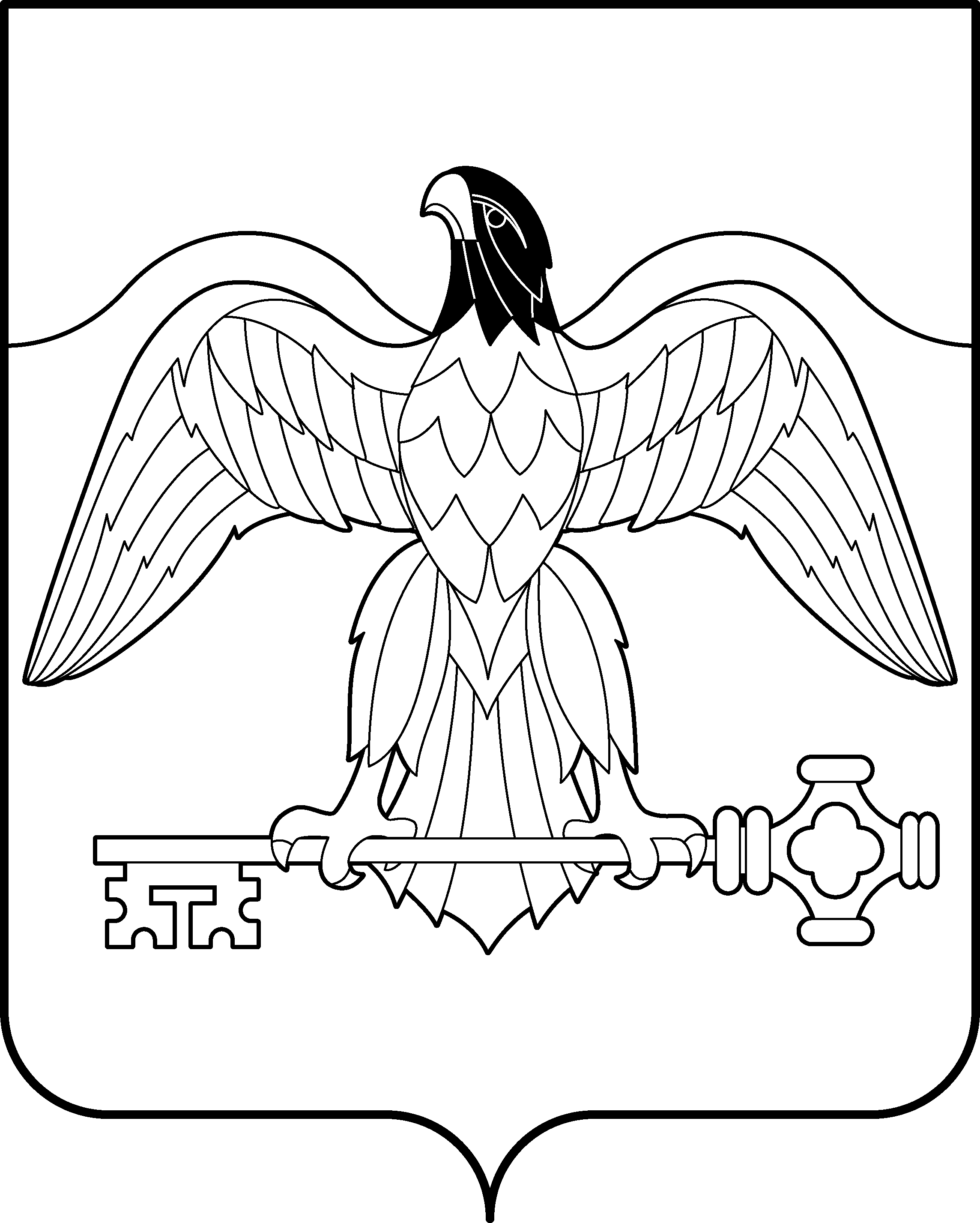 АДМИНИСТРАЦИЯ КАРАБАШСКОГО ГОРОДСКОГО ОКРУГАЧЕЛЯБИНСКОЙ ОБЛАСТИОТДЕЛ ПО ОСУЩЕСТВЛЕНИЮ КОНТРОЛЯ В СФЕРЕ ЗАКУПОК И ВНУТРЕННЕГО ФИНАНСОВОГО КОНТРОЛЯ456143, г. Карабаш, Челябинская область, ул. Металлургов, 3, тел.:8(35153)2-40-21АКТ плановой проверки №3г. Карабаш                                                                                                14.05.2015 г.В целях соблюдения законности выполнения бюджетных процедур и эффективности использования бюджетных средств, в соответствии со статьей 269.2 Федерального закона Российской Федерации от 31.07.1998 г. № 145-ФЗ «Бюджетный кодекс Российской Федерации», постановлением администрации Карабашского городского округа от 06.02.2014г. № 47 «О создании отдела по осуществлению контроля в сфере закупок и внутреннего финансового контроля администрации Карабашского городского округа», на основании постановления администрации Карабашского городского округа от 22.05.2014г. № 187 «Об утверждении порядка осуществления внутреннего муниципального финансового контроля за соблюдением Федерального закона от 05 апреля 2013 года № 44-ФЗ «О контрактной системе в сфере закупок товаров, работ, услуг для обеспечения государственных и муниципальных нужд» в отношении закупок для обеспечения муниципальных нужд Карабашского городского округа», согласно Плану проведения проверок осуществляемых отделом по осуществлению контроля в сфере закупок и внутреннего финансового контроля за соблюдением требований бюджетного законодательства Российской Федерации, а так же нормативных правовых актов Российской Федерации о контрактной системе в сфере закупок в I полугодии 2015 года утвержденному распоряжением администрации Карабашского городского округа от 30.12.2014г. № 2147 «Об утверждении плана проведения плановых проверок осуществляемых отделом по осуществлению контроля в сфере закупок и внутреннего финансового  контроля I полугодии 2015 года», на основании распоряжения администрации  Карабашского городского округа от 13.04.2015 г. № 577 «О проведении плановой проверки отдела культуры администрации Карабашского городского округа» (далее – отдел культуры), инспекцией отдела по осуществлению контроля в сфере закупок и внутреннего финансового контроля администрации Карабашского городского округа в составе:Руководитель инспекции:Шаховнина Е.Е.	– начальник отдела по осуществлению контроля в сфере закупок и внутреннего финансового контроля администрации Карабашского городского округа; Члены инспекции:Демидова Г.Н. –  ведущий специалист отдела по осуществлению контроля в сфере закупок и внутреннего финансового контроля администрации Карабашского городского округа;Кислова Л.В.  –  ведущий специалист отдела по осуществлению контроля в сфере закупок и внутреннего финансового контроля администрации Карабашского городского округа,  была проведена плановая проверка:Объект проверки: Отдел культуры администрации Карабашского городского округа (ИНН 7406000773,  адрес местонахождения: Челябинская область, г.Карабаш, ул. Металлургов 3) (далее – Субъект проверки).О проведении проверки Субъект проверки уведомлен (уведомление от 13.04.2015г. № 3, вручено 13.04.2015г.).Предмет проверки: полнота и достоверность отчетности о реализации муниципальных программ, в соответствии со статьей 269.2 Федерального закона Российской Федерации  от 31.07.1998г. № 145-ФЗ «Бюджетный кодекс Российской Федерации».Дата начала проведения проверки – 23 апреля 2015 года. Дата окончания проведения проверки – 08 мая 2015 года.Проверяемый период: с 01 января 2014года по 31 декабря 2014 года.Проверкой установлено:Учреждение осуществляет свою деятельность на основании Положения,   утвержденного Постановлением Главы Карабашского городского округа от 20.04.2007г. № 84, в котором определен статус, полномочия, порядок организации деятельности. Согласно Положению Отдел культуры является отраслевым органом исполнительной власти Карабашского городского округа, осуществляющим управление в области культуры, искусства, охраны историко-культурного наследия.Учредителем Отдела культуры является Администрация Карабашского городского округа.Отдел культуры поставлен на учет в Межрайонной ИФНС России № 3 по Челябинской области: ИНН 7406000773, КПП 740601001, ОРГН 1027400684849.Бухгалтерский учет  компьютеризирован, ведется с использованием программного обеспечения «1С: Бухгалтерия для бюджетных учреждений».Лицевые счета открыты в Управлении финансов Карабашского городского округа.В проверяемом периоде ответственными за осуществление финансово-хозяйственной деятельности являлись:- Начальник Отдела культуры – Сивкова Елена Владимировна (Распоряжение Администрации Карабашского городского округа от 25.06.2012г. № 133);Главный бухгалтер – Майорова Полина Валерьевна  (приказ о приеме от 17.06.2013г. № 38).Постановлением администрации Карабашского городского округа от 09.12.2013г. №452 утвержден «Порядок принятия решений о разработке муниципальных программ Карабашского городского округа, их формировании и реализации».Инспекцией проверено 4 муниципальные программы Карабашского городского округа (далее – программа).Ответственным исполнителем следующих муниципальных программ является Управление социальной защиты населения администрации Карабашского городского округа:- Программа «Формирование доступной среды для инвалидов и маломобильных групп населения на 2014-2015 годы в Карабашском городском округе», утвержденная постановлением администрации Карабашского городского округа от 11.03.2014 г. №81:-  Программа «Крепкая семья» на 2014-2016 годы в Карабашском городском округе, утвержденная постановлением администрации Карабашского городского округа от 05.05.2014г. №174.Ответственным исполнителем следующих муниципальных программ является администрации Карабашского городского округа:- Программа по профилактике преступлений и иных правонарушений на 2014-2016 годы в Карабашском городском округе, утвержденная постановлением администрации Карабашского городского округа  от 11.12.2014г. № 441;- Программа «Противодействие злоупотреблению наркотическими средствами и их незаконному обороту на 2014-2016 годы», утвержденная постановлением администрации Карабашского городского округа от 21.03.2014г. №100.Программа «Формирование доступной среды для инвалидов и маломобильных групп населения на 2014-2015 годы в Карабашском городском округе »Основными целями программы «Формирование доступной среды для инвалидов и маломобильных групп населения на 2014-2015 годы в Карабашском городском округе»: обеспечение беспрепятственного доступа к приоритетным объектам и услугам в приоритетных сферах жизнедеятельности инвалидов и других маломобильных групп населения (людей, испытывающих затруднения при самостоятельном передвижении, получении услуг, необходимой информации).По программе предусмотрен общий объем финансирования 605,0 тыс. руб., в том числе на 2014 г.- 200 тыс. руб.:- организация здорового питания инвалидов и других МГН- 200 тыс. руб.На отдел культуры возложено оснащение центральной библиотеки специальными приспособлениями (пандусами, поручнями), а также ряд других мероприятий без дополнительного финансирования.Программа не соответствует требованиям «Порядка принятия решений о разработке муниципальных программ Карабашского городского округа, их формирования и реализации», утвержденного постановлением администрации Карабашского городского округа от 09.12.2013г. № 452:- раздел II. «Основные цели и задачи  программы» не содержит привязку к временному графику (должны быть установлены срок достижения цели и этапы реализации с определением соответствующих целей);- раздел III. «Сроки и этапы реализации Программы»  не содержит обоснование необходимости решения поставленных задач и обоснование сроков решения задач и реализации муниципальной программы с описанием основных этапов реализации и указанием прогнозируемых значений целевых индикаторов и показателей для каждого этапа;- раздел IV. «Система мероприятий Программы» не содержит статьи расходов и источников финансирования; - раздел VI «Организация управления и механизм реализации Программы» не указан порядок расходования средств местного бюджета, предусмотренных на реализацию муниципальной программы, включающий в себя сроки предоставления документов на оплату и подтверждение денежных обязательств;- раздел VII «Ожидаемые результаты реализации Программы» не содержит  оценку эффективности и контроль расходования бюджетных средств;- раздел IX «Методика оценки эффективности муниципальной программы». В таблице не указаны показатели социально-экономической эффективности:- раздел X «Целевые индикаторы и показатели муниципальной программы»  не соответствует наименованию раздела в порядке.Оценить эффективность реализации программы в полном объеме не предоставляется возможным, так как соисполнителями программы является МУ «КЦСОН», УСЗН и другие.Интегральный (итоговый) показатель рейтинга целевой программы низкий, так как в 2014 году на данную программу не было утверждено дополнительных ассигнований. Программа «Крепкая семья» на 2014-2016 годы в Карабашском городском округеОсновными целями программы «Крепкая семья» на 2014-2016 годы в Карабашском городском округе: через взаимодействие учреждений Карабашского городского округа создать комплексную систему профилактической, коррекционной и реабилитационной работы с семьями и детьми, которые находятся в социально опасном положении, в трудной жизненной ситуации, на ранней стадии социального неблагополучия, для предупреждения социального сиротства и семейного неблагополучия, профилактики безнадзорности и правонарушений в Карабашском городском округе, а  также повышение общественной значимости и статуса материнства, отцовства и детства, развитие и укрепление семейных ценностей и традиций, повышение авторитета семьи.  По программе  предусмотрен общий объем финансирования 199.6 тыс. руб., в том числе на 2014г.- 72,8 тыс. руб:- реабилитационные мероприятия – 49,8 тыс. руб;- культурно-спортивные мероприятия – 23,0 тыс. руб.На отдел культуры возложено проведение дня защиты детей (призы) – 1,5 тыс. руб., проведение семейных праздников (подарки) – 3,0 тыс. руб, а также ряд других мероприятий без дополнительного финансирования. Всего на сумму 4,5 тыс. руб.Распоряжением администрации Карабашского городского округа от 09.04.2015г. № 136 «О внесении изменений в постановление администрации Карабашского городского округа от 05.05.2014г. № 174» внесены изменения в программу «Крепкая семья»:- изменен общий объем  финансирования мероприятий Программы – 164,1 тыс. руб, в том числе на 2014 год – 53,3 тыс. руб., что на 26,8% меньше суммы , утвержденной  вначале программы :- реабилитационные мероприятия – 34,8 тыс. руб.;- культурно-спортивные мероприятия – 18,5 тыс. руб.На Отдел культуры финансирование по данной программе не предусмотрено.  Программа не соответствует требованиям «Порядка принятия решений о разработке муниципальных программ Карабашского городского округа, их формирования и реализации», утвержденного постановлением администрации Карабашского городского округа от 09.12.2013г. № 452:- раздел II. «Основные цели и задачи  программы» не содержит привязку к временному графику (должны быть установлены срок достижения цели и этапы реализации с определением соответствующих целей);- раздел III. «Сроки и этапы реализации Программы»  не содержит обоснование необходимости решения поставленных задач и обоснование сроков решения задач и реализации муниципальной программы с описанием основных этапов реализации и указанием прогнозируемых значений целевых индикаторов и показателей для каждого этапа;- раздел IV. «Система мероприятий Программы» не содержит статьи расходов и источников финансирования; - раздел VI «Организация управления и механизм реализации Программы» не указан порядок расходования средств местного бюджета, предусмотренных на реализацию муниципальной программы, включающий в себя сроки предоставления документов на оплату и подтверждение денежных обязательств;- раздел VII «Ожидаемые результаты реализации Программы» не содержит  оценку эффективности и контроль расходования бюджетных средств;- раздел IX «Методика оценки эффективности муниципальной программы». В таблице не указаны показатели социально-экономической эффективности. Оценить эффективность реализации программы в полном объеме не предоставляется возможным, так как соисполнителями программы является МУ «КЦСОН», МУ « Карабашская городская больница», отдел ЗАГС администрации Карабашского городского округа, Управление образования администрации Карабашского городского округа, МУ «Спортклуб».Интегральный (итоговый) показатель целевой программы низкий, так как в 2014 году на данную программу не было утверждено дополнительных ассигнований.Программа по профилактике преступлений и иных правонарушенийна 2014-2016 годы в Карабашском городском округеОсновными целями Программы по профилактике преступлений и иных правонарушений на 2014-2016 годы в Карабашском городском округе является обеспечение безопасности граждан на территории Карабашского городского округа, совершенствование системы профилактики преступлений и иных правонарушений, снижение количества противопожарных деяний и их проявлений.По  программе  предусмотрен объем финансирования 145,0 тыс. руб., в том числе на 2014г. – 90,0 тыс. руб:- вовлечение детей в занятия спортом, туризмом приобрести спортивный инвентарь – 70,0 тыс. руб;- организация и создание на территории городского округа дополнительных спортивных секций, кружков, организация и проведение комплексных оздоровительных, физкультурно-спортивных мероприятий – 20,0 тыс. руб.   На финансирование мероприятий Отдела культуры денежные средства не предусмотрены.Программа не соответствует требованиям «Порядка принятия решений о разработке муниципальных программ Карабашского городского округа, их формирования и реализации», утвержденного постановлением администрации Карабашского городского округа от 09.12.2013г. № 452:- раздел   II. «Основные цели и задачи  программы» не содержит привязку к временному графику (должны быть установлены срок достижения цели и этапы реализации с определением соответствующих целей);- раздел III. «Сроки и этапы реализации Программы»  не содержит обоснование необходимости решения поставленных задач и обоснование сроков решения задач и реализации муниципальной программы;- раздел VI «Организация управления и механизм реализации Программы» не содержит порядок расходования средств местного бюджета, предусмотренных на реализацию муниципальной программы, включающий в себя сроки предоставления документов на оплату и подтверждение денежных обязательств;- раздел  VII «Ожидаемые результаты реализации Программы» не содержит оценку вклада муниципальной программы в экономическое развитие округа, а также оценку эффективности и контроль расходования бюджетных средств;Оценить эффективность реализации программы в полном объеме не предоставляется возможным, так как соисполнителями программы является МКУ «Спортклуб» Карабашского городского округа.Интегральный  (итоговый) показатель рейтинга целевой программы низкий, так как в 2014 году на данную программу не было утверждено дополнительных ассигнований.Программа «Противодействие злоупотреблению наркотическими средствами и их незаконному обороту на 2014-2016 годы» Основными целями Программы «Противодействие злоупотреблению наркотическими средствами и их незаконному обороту на 2014-2016 годы»:-  формирование здорового  образа жизни, высоких ценностных ориентиров и устойчивых позитивных стереотипов у молодого поколения Карабашского городского округа;- снижение темпов роста наркомании и незаконного оборота наркотических средств, и важнейших целевых показателей преступлений и правонарушений, связанных с наркоманией.По  программе  предусмотрен объем финансирования 82,0 тыс. руб., в том числе на 2014г. – 74,0 тыс. руб. На отдел культуры в 2014 году предусмотрено приобретение видеоматериалов и проведение мероприятий – 5,0 тыс. руб. (2,0 тыс. руб.- приобретение видеоматериалов, 3,0 тыс. руб. – приобретение призов для проведения конкурса). Постановлением администрации Карабашского городского округа от 15.01.2015г. № 14 внесены изменения в программу: объем бюджетных ассигнований Программы: Всего 132,0 тыс. руб., что на 61%  больше утвержденных ассигнований в начале программы, в том числе на 2014 г. – 74,0 тыс. руб. По данной программе получателем бюджетных средств было получено Уведомление о бюджетных ассигнованиях от 17.04.2014г. №72 о выделении лимитов. Лимиты доведены до получателя своевременно. Коды бюджетной классификации:-  12808017953000200 290 023 023 000000          3,0 тыс. руб.-  12808017953000200 310 023 023 000000          2,0 тыс. руб.       По программе приобретены видеоматериалы в количестве 4 шт. на общую сумму 2,0 тыс. руб. (накладная от 25.12.2014г. № 951). На учет поставлено 30.12.2014г. (инв. карточка от 05.02.2015г.). Авансовый отчет от 25.12.2014г. от Сырейщиковой Г.А. (МКУК «ЦКС»).   По программе приобретены призы для проведения городского мероприятия «Сабантуй» всего на общую сумму 3,0 тыс. руб., что подтверждается товарным чеком от 07.08.2014г.   В части освоения денежные средства освоены в полном объеме. Программа не соответствует требованиям «Порядка принятия решений о разработке муниципальных программ Карабашского городского округа, их формирования и реализации», утвержденного постановлением администрации Карабашского городского округа от 09.12.2013г. № 452:- раздел   II. «Основные цели и задачи  программы» не содержит привязку к временному графику (должны быть установлены срок достижения цели и этапы реализации с определением соответствующих целей);- раздел III. «Сроки и этапы реализации Программы»  не содержит обоснование необходимости решения поставленных задач и обоснование сроков решения задач и реализации муниципальной программы;- раздел VI «Организация управления и механизм реализации Программы» не содержит порядок расходования средств местного бюджета, предусмотренных на реализацию муниципальной программы, включающий в себя сроки предоставления документов на оплату и подтверждение денежных обязательств;- раздел  VII «Ожидаемые результаты реализации Программы» не содержит оценку вклада муниципальной программы в экономическое развитие округа, а также оценку эффективности и контроль расходования бюджетных средств; В п. 24 раздела  4. «Система мероприятий  муниципальной программы»  отсутствует исполнитель мероприятия. Оценить эффективность реализации программы в полном объеме не предоставляется возможным, так как соисполнителями программы является МКУ «Спортклуб» Карабашского городского округа.Интегральный (итоговый) показатель целевой программы средний. Финансирование в соответствии с утвержденными бюджетными ассигнованиями составило 5,0 тыс. руб. Бюджетные ассигнования использовании на 100%. ЗАКЛЮЧЕНИЕ1. Признать в действиях Субъекта проверки нарушения статьи 179 Федерального закона Российской Федерации от 31.07.1998г. № 145-ФЗ «Бюджетный кодекс Российской Федерации», постановления администрации Карабашского городского округа от 09.12.2013г. № 452 «Об утверждении Порядка принятия решений о разработке муниципальных программ  Карабашского городского округа, их формировании и реализации.  2. Выдать Ответственным исполнителям муниципальных программ предписание об устранении нарушений законодательства Российской Федерации и нормативно правовых актов Карабашского городского округа.3. Выявленные в процессе проведения плановой проверки нарушения и расхождения в дальнейшем не допускать.4. Руководителю инспекции разместить Акт по результатам проведения плановой проверки в сети Интернет на сайте администрации Карабашского городского округа  и на официальном сайте Российской Федерации в сети «Интернет» (www.zakupki.gov.ru).5. Настоящий Акт может быть обжалован в соответствии с действующем законодательством Российской Федерации.За нарушения выявленные в процессе проверки Кодексом  Российской Федерации об административных правонарушениях предусмотрена ответственность в виде штрафа.Настоящий акт составлен в двух экземплярах. Подписи членов инспекции:Начальник отдела по осуществлению контроля в сфере закупок и внутреннего финансового контроля    _________  Е.Е. ШаховнинаВедущий специалист отдела по осуществлению контроляв сфере закупок и внутреннего финансового контроля   ________   Г.Н. Демидова   Ведущий специалист отдела по осуществлению контроляв сфере закупок и внутреннего финансового контроля     ________    Л.В. Кислова 